Publicado en España el 03/03/2021 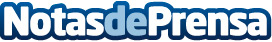 El repetidor wifi WL300 de Fersay se convierte en un éxito de ventas con el teletrabajoLas nuevas formas de teletrabajar y formarse van a continuar impulsando el uso de estos elementos en los hogaresDatos de contacto:Pura de RojasALLEGRA COMUNICACION91 434 82 29Nota de prensa publicada en: https://www.notasdeprensa.es/el-repetidor-wifi-wl300-de-fersay-se-convierte Categorias: Nacional Telecomunicaciones Emprendedores E-Commerce Consumo http://www.notasdeprensa.es